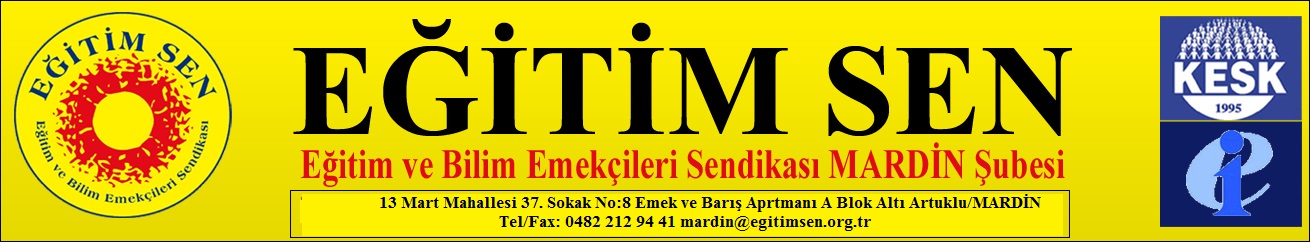 Değerli arkadaşlar;Toplumsal emek mücadelesinde sendikaların önemi gün geçtikçe ağırlığını hissettirmektedir. Emeğin toplumsallaşması, toplumsal barışın inşası, emekçinin emeğinin karşılığını alabilmesi her şeyden önce sendikal yönetimlerin sürece cevap verecek potansiyele sahip olmasıyla mümkündür. Sizlerin aşağıdaki sorulara vereceğiniz cevaplarla sunmuş olacağınız eleştiri ve öneriler çalışmalarımıza önemli katkılar sunacak ve yolumuzu aydınlatacaktır. Saygılarımızla…Son üç yıllık süreç göz önüne alındığında EĞİTİM SEN bu sürece cevap olabildi mi?Mevcut şube yönetiminde yaşanılan eksiklikler sizce nelerdir?Yeni oluşacak yönetim nasıl bir çalışmayı esas almalı ve ne tür çalışmalar yapmalıdır?Yeni oluşacak yönetime dâhil olmak istiyor musunuz ve kimlerin yönetimde yer almasını istiyorsunuz?( ÖNERDİĞİNİZ İSİMLER) 1-2-3-4-5-Not: Anketlere isim yazılmayacaktır. Anketler iş yeri temsilcisine ya da şubeye ulaştırılacaktır.